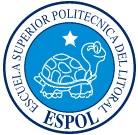 ESCUELA SUPERIOR POLITÉCNICA DEL LITORALFacultad de Ingeniería en Mecánica y Ciencias de la Producción“Estudio del Proceso de Producción de Pulpas de Frutas Combinadas Pasteurizadas Y Congeladas A Mediana Escala”TESIS DE GRADOPrevio a la obtención del Título de:INGENIERO DE ALIMENTOSPresentada por:Eduardo Mauricio Alvarado LandírezGUAYAQUIL – ECUADORAño: 2011AGRADECIMIENTOPrimeramente a Dios, a mi Directora de tesis la Ing. Priscila Castillo, a las personas que colaboraron de una u otra forma para la realización de este trabajo, y  especialmente a mis padres por darme la oportunidad de poder estudiar.DEDICATORIAESTE TRABAJO REALIZADO CON ESFUERZO POR VARIOS MESES, ESTÁ DEDICADO A MIS PADRES, FAMILIARES Y MI GRUPAZO DE  AMIGOS.TRIBUNAL DE GRADUACIÓNDECLARACIÓN EXPRESA“La responsabilidad del contenido de esta Tesis de Grado, me corresponde exclusivamente; y el patrimonio intelectual de la misma a la ESCUELA SUPERIOR POLITÉCNICA DEL LITORAL”RESUMENLa sociedad actual demanda continuamente productos que le representen facilidad de uso, ahorro de tiempo y variedad.  Dentro de la variedad de productos  tanto para mercado nacional como internacional se encuentran las pulpas congeladas.  Las pulpas durante su proceso industrial atraviesan por tratamientos térmicos a altas y bajas temperaturas con el fin de preservar sus características organolépticas, nutricionales y mantenerse estables en el paso del tiempo.Esta tesis promueve el estudio del desarrollo de pulpas combinadas pasteurizadas y congeladas.  Estas combinaciones serán escogidas de acuerdo a perfiles sensoriales que se realizarán al mercado.Los objetivos del presente trabajo son:Elaborar dos pulpas de frutas pasteurizada y congelada, cumpliendo con los respectivos parámetros de calidad.Lograr satisfacer las necesidades del consumidor ofreciendo un producto de excelente calidad y  con características sensoriales y nutricionales.Para lograrlo, una vez seleccionada las combinaciones preferidas, se procedió al estudio del proceso con el fin de garantizar la inocuidad y seguridad del producto que se desarrolle.La propuesta de esta tesis es dar a conocer el proceso de elaboración de la pulpa pasteurizada y congelada identificando las variables cuyos parámetros permitirá obtener un producto de calidad, y el estudio de procesos de pasteurización y congelación.Adicionalmente, se propone una línea de proceso para una mediana unidad de producción para una capacidad de 1042 Kg. por día de pulpa, con miras a aumentar la capacidad de la misma.ÍNDICE GENERALCAPÍTULO 1CAPÍTULO 2ÍNDICE DE FIGURASÍNDICE DE TABLASÍNDICE DE PLANOSRESUMEN……………………………………………………………………….VIÍNDICE GENERAL......................................................................................VIIABREVIATURAS……………………………………………………………...... XSIMBOLOGÍA……………………………………………………………………XIIÍNDICE DE FIGURAS…………………………………………………………..XVIÍNDICE DE TABLAS…………………………………………………………….XVIIIÍNDICE DE PLANOS……………………………………………………………XIXINTRODUCCIÓN………………………………………………………………1GENERALIDADES…………………………………………………. 4   Producto…………………………………………………..5Identificación del microorganismo………………… 8   Mercado…………………………………………………...15   Objetivos de  tesis………………………………………..15Metodología para el desarrollo……………………………16DESARROLLO DEL PRODUCTO…………………………...18 Materia Prima…………………………………………….. 18 Características físico-químicas…………………………. 19Definición de producto y usos…………………………… 20Desarrollo de la fórmula………………………………….. 21Diseño experimental……………………………….. 22Selección de combinaciones…………………………….27Evaluación sensorial………………………………..27Caracterización de productos seleccionados…………..29CAPÍTULO 3CAPÍTULO 3ESTUDIO DEL PROCESO………………………………………………... ESTUDIO DEL PROCESO………………………………………………... 32Desarrollar el proceso para la elaboración de las pulpas combinadas………………………………………………………...   Tratamiento térmico (pasteurización)…………………………... 3434Requerimientos térmicos……………………………...…… 3535Muerte térmica……………………………………………….  3838CAPÍTULO 4 REQUERIMIENTOS DE BAJAS TEMPERATURAS…………………... 4343 Sistema de congelación……………………………………………… 4444Equipo de congelación……………………………………... 4545Cálculo de tiempo de congelación………………………………….. 4646Cálculo de carga calórica…………………………………………….5656Carga calórica del producto en el equipo congelador…5656Carga calórica otras fuentes……………………………….5959CAPÍTULO 5LINEA DE PRODUCCIÓN………………………………………………...6666Requerimientos de espacios………………………………………...6767Requerimientos energéticos………………………………………….6868Empaque………………………………………………………………. 7373Diseño de la línea de proceso……………………………7373Requerimientos del personal……………………………...8585CAPÍTULO 66. CONCLUSIONES Y RECOMENDACIONES………………………………..8787APÉNDICESPLANOSBIBLIOGRAFÍAFigura 1.1.	Diagrama de flujo general para la elaboración de pulpas de frutas………………………………………………………7Figura 1.2.	Diagrama de equipos general para el proceso de elaboración de Pulpas de frutas…………………………...8Figura 1.3.	Estructura  del Byssochlamys fulva14Figura  2.1.  Interacción de temperaturas sobre el tiempo en la pulpa de frutas………………………………………………………24Figura  2.2.    Gráfico de la aceptación de las pulpas de frutas………31Figura  3.1.     Rango de ph para procesos de pasteurización y esterilización………………………………………………....33Figura 3.2.Gráfico de datos del Calentamiento……………………….38Figura 3.3. Gráfico de datos del Enfriamiento…………………………39Figura 4.1.Congelador vertical de 130litros…………………………...46Figura 5.1.       Diagrama de pulpa de frutas combinadas.………………………………………………….74Figura 5.2.       Diagrama de Recorrido……………………………………77Tabla 1 	Composición  nutricional de las pulpas de frutas……….6Tabla 2 	Grupos de alimentos según su acidez…………………...10Tabla 3 	Valores de termoresistencia de levaduras y mohos……12Tabla 4 	Microorganismos contaminantes en alimentos enlatados de alta acídez…………………………………...13Tabla  5 	Parámetros fisicoquímicos de diferentes pulpas de frutas………………………………………………………....19Tabla  6      Grupos de combinaciones para la selección del producto……………………………………………………...21Tabla 7     Temperatura de producto al mismo tiempo con 80 – 85 y 90°C………………………………………………………..23Tabla 8 Primera formulación………………………………………..25Tabla 9   Segunda formulación……………………………………….26Tabla 10  Porcentaje de rendimiento en las 2 combinaciones……. 27Tabla 11 Constantes cinéticas de reacciones que ocurren en alimentos…………………………………………………….37Tabla 12    Datos iniciales de la composición de pulpas de frutas combinadas mango y naranjilla…………………………...47Tabla 13    Datos de nueva composición de pulpas de frutas  combinadas mango y naranjilla  a -18 °C………………50Tabla 14        Colaboradores de la Empresa…………………………….85Plano 1. Diseño de la planta propuesta……………………………………84